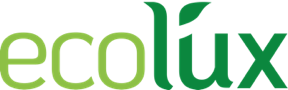  UAB „Ekoliuks”PAGAL NACIONALINĘ MAISTO KOKYBĖS SISTEMĄ PAGAMINTOSPAUKŠTIENOS SERTIFIKAVIMO A N K E T A1. PAREIŠKĖJO DUOMENYS    * duomenis prašome užpildyti didžiosiomis raidėmis  2. KONTAKTINIAI DUOMENYS (pildoma tuomet, jei nesutampa su Prašyme (KS-001) pateikta informacija)    * duomenis prašome užpildyti didžiosiomis raidėmis       Norėdami greičiau gauti sertifikavimo dokumentus, pranešimus ir kitą aktualią informaciją, prašome užpildyti formą KS-015 ir patvirtintą pareiškėjo ar jo įgalioto asmens parašu pateikti sertifikavimo įstaigai.3. VEIKLOS ADRESAS (nurodyti vietoves, kuriose vykdoma NKP gamyba)4. PLANUOJAMOS GAMYBOS APIMTYS (jei yra kelios paukštidės, galima nurodyti atskirai)5. PARALELINĖ GAMYBA (jeigu auginami / skerdžiami tos pačios rūšies paukščiai, kurie nebus sertifikuojami, nurodyti paukščių rūšį, kiekį ir detaliai aprašyti kaip ir kokiomis priemonėmis bei būdais bus užtikrinamas produkcijos atskyrimas ir NKP atsekamumas visuose gamybos etapuose)6. LESALAI7. PRODUKCIJOS PARUOŠIMAS RINKAI (aprašyti paruošimo etapus, t. y. skerdimas, išpjaustymas, fasavimas, pakavimas ir kt., bei nurodyti naudojamas medžiagas ir priemones)8. PRODUKCIJOS SANDĖLIAVIMAS (pildyti, jei produkcija sandėliuojama, jei ne pažymėti „-“)9. PRODUKCIJOS ŽENKLINIMAS (pažymėti X, kurio ženklo reikalavimus atitiks produkcija) 10. PRODUKCIJOS TIEKIMAS RINKAI (nurodyti produkcijos realizavimo vietas)11. SUBRANGOVŲ PASLAUGOS (nurodyti kokius gamybinius veiksmus atliks kiti ūkio subjektai arba pateikti sutartį, kurioje būtų įrašytas subrangovo sutikimas leisti sertifikavimo įstaigai išsamiai apžiūrėti ūkio subjektą ir susijusius dokumentus, tiek kiek reikia sertifikavimo funkcijoms atlikti)12. PRIDEDAMI DOKUMENTAI (pažymėti X):Apie šių duomenų pasikeitimą ar naujų atsiradimą įsipareigoju raštu pranešti UAB „Ekoliuks“ per 10 darbo dienų nuo įvykusio pasikeitimo dienos.P a t v i r t i n u, kad visa aukščiau pateikta informacija ir duomenys teisingi ir atitinka realią situaciją ūkyje dokumento pasirašymo dieną.  __________________   __________________		________________________________                  (data)    		                        (parašas)			     (pareiškėjo ar jo įgalioto asmens vardas, pavardė)Pareiškėjo vardas, pavardė / juridinio asmens pavadinimas*Žemės ūkio valdos atpažinties kodas / įmonės kodasKontaktinio asmens vardas, pavardė*Telefono Nr. El. pašto adresas*Korespondencijos adresas (savivaldybės, seniūnijos, vietovės ir gatvės pavadinimas ir numeris) *SavivaldybėSeniūnijaMiestas / kaimas / gyvenvietėPaukščių rūšisVidutinis skaičius per metus, vnt.Vienu metu auginamas skaičius, vnt.Paukštidžių skaičius, vnt.Bendras auginimo plotas, m2Paukščių rūšisAuginamas skaičius per metus, vnt.Detalus aprašymasLesalo pavadinimasTiekėjasKiekis, t pulkui išaugintiGrūdų procentas pašareRiebalų procentas pašareParuošimo etapasDetalus aprašymas, medžiagų ir priemonių pavadinimaiProdukto pavadinimasSandėliavimo adresas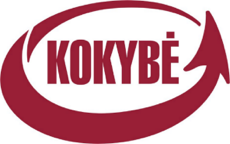 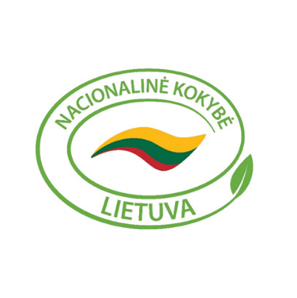 Produkto pavadinimasRealizavimo vieta (prekybos centras, mugė, turgus, internetinė parduotuvė)Paslaugos pavadinimasSubrangovo pavadinimas ir paslaugos atlikimo adresasSusitarimas dėl sertifikavimo dokumentų siuntimo ir keitimosi informacija elektroniniu paštu (KS-015)Subrangos sutarties kopijaAuginimo ir pagalbinių patalpų bei skerdimo patalpų planai (plane nurodyti patalpų suskirstymą, pažymėti NKP judėjimo kelią).Savikontrolės programaPaukščių auginimo be antibiotikų programaKita (įrašyti)